ПРИВЕТСТВУЕМ ВАС, ПРОЕКТАНТЫ!Информация, с которой вы сейчас знакомитесь, поможет вам правильно оформить, написать и защитить индивидуальный проект.1 шаг – создать папку «Мой проект»2 шаг – создать  документ в Word3 шаг – установить поля документа. Не только титульного листа,              все страницы вашего проекта будут иметь такие границы.4 шаг – установить межстрочный интервал 1,55 шаг – установить абзацный отступ 1,56 шаг – установить шрифт  Times New Roman7 шаг – размер шрифта 14 пт8 шаг – установить автоматические переносы9 шаг – установить нумерацию страниц, при этом на титульном листе              нумерации не должно быть, а вторая страница должна начинаться               со 2 страницы. Для этого необходимо в линейке документов зайти в              режим «вставка», найти колонтитулы, нажать номер страницы, далее              «внизу страницы, справа», затем выскакивает конструктор и три              пустых квадратика, ставите галочку в первом квадратике «особый              колонтитул для первой страницы»10 шаг – уточнить, проектом какого типа вы будете заниматься 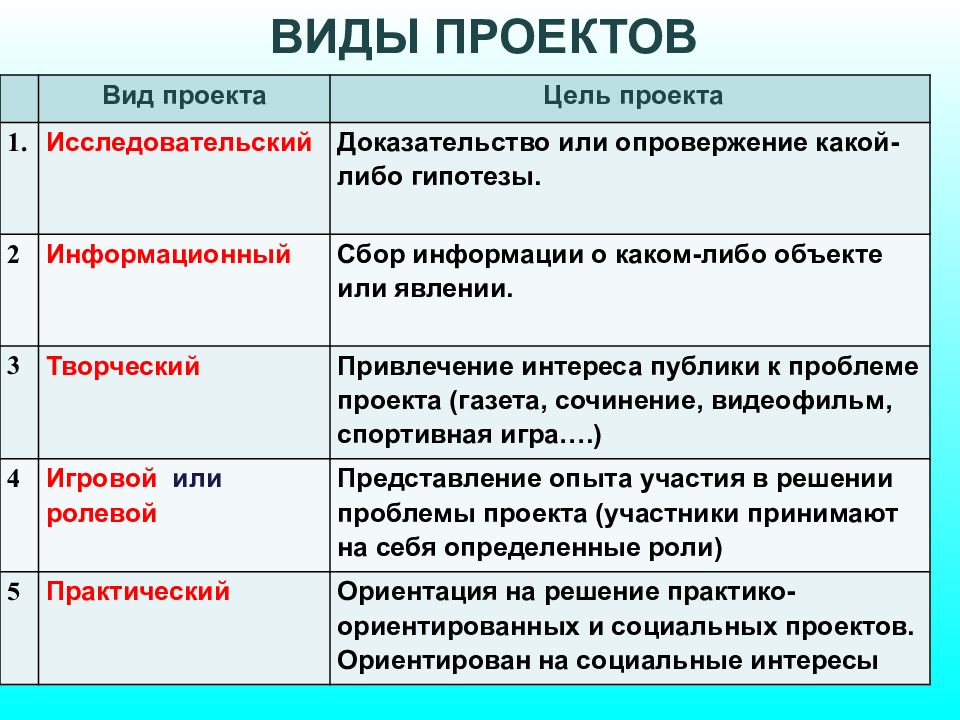 11 шаг – смотрим на образец и делаем ВСЕ ПО ОБРАЗЦУ!Название колледжа без межстрочного интервалаДанные студента и преподавателя без межстрочного интервалаСмотрите, как выровнен текст о данных студента и преподавателя,что здесь пишется с большой буквы, что выделяется жирным шрифтомСмотрите, что выделено на титульном листе   ПРОПИСНЫМИ  БУКВАМИСмотрите внимательно, какие слова, в какой строчке находятсяКировское областное государственное профессиональноеобразовательное бюджетное учреждение«Кировский медицинский колледж»ИНДИВИДУАЛЬНЫЙ ИНФОРМАЦИОННЫЙ ПРОЕКТпо дисциплине «Физика»Тема: «Исаак Ньютон - 380 лет великому гению!»Выполнил: студент 1 курса группы 120 м/сспециальности 34.02.01Сестринское делоИванов Иван ИвановичПроверила:преподаватель физики и информатикиЭсаулова Е.В.Киров2023ОГЛАВЛЕНИЕВВЕДЕНИЕ  	3I. НАЗВАНИЕ ТЕОРЕТИЧЕСКОЙ ЧАСТИ  	31.1. Название  	31.2. Название  	31.3. Название  	31.4. Название  	3ЗАКЛЮЧЕНИЕ  	3СПИСОК ЛИТЕРАТУРЫ  	3ПРИЛОЖЕНИЯВВЕДЕНИЕВведение информационного проекта включает в себя:Краткое обоснование актуальности и значимости темы проекта, которая может рассматриваться в связи с информационной ценностью материала (юбилейная дата, культурно-историческое событие, научное открытие, пропаганда здорового образа жизни, в связи с угрозой чего-либо и т.д.), а также в связи с многочисленными дискуссиями, возникающими вокруг нее.Необходимо указать, как рассматриваемая тема связана с вашей будущей профессиональной деятельностью.В этой части необходимо также показать, почему заявленная тема представляет научный или практический интерес.Указывается цель проекта.Перечисляются задачи, которые  необходимо выполнить  для достижения цели.Нужно указать 2-3 источника, которыми вы будете пользоваться в ходе работы над проектом. Теоретическая или практическая значимость проектной работы.Кировское областное государственное профессиональноеобразовательное бюджетное учреждение«Кировский медицинский колледж»ИНДИВИДУАЛЬНЫЙ ИССЛЕДОВАТЕЛЬСКИЙ ПРОЕКТпо дисциплине «Химия»	    Тема: «Вода, которую мы пьем»Выполнил: студент 1 курса группы 120 м/сспециальности 34.02.01Сестринское делоИванов Иван ИвановичПроверила:преподаватель химииРезник Т.Л.Киров2023ОГЛАВЛЕНИЕВВЕДЕНИЕ  	3I. НАЗВАНИЕ ТЕОРЕТИЧЕСКОЙ ЧАСТИ  	31.1. Название  	31.2. Название  	3II. НАЗВАНИЕ ЭКСПЕРИМЕНТАЛЬНОЙ ЧАСТИ  	32.1. Название  	32.2. Название  	32.3. Название  	3ЗАКЛЮЧЕНИЕ  	3СПИСОК ЛИТЕРАТУРЫ  	3ПРИЛОЖЕНИЯВВЕДЕНИЕВведение исследовательского проекта включает в себя:Краткое обоснование актуальности и значимости темы проекта, которая может рассматриваться в связи с получением новых результатов в ходе исследовательской деятельности, а также в связи с многочисленными дискуссиями, возникающими вокруг нее.Необходимо указать, как рассматриваемая тема связана с вашей будущей профессиональной деятельностью.В этой части необходимо также показать, почему заявленная тема представляет научный интерес, теоретическое и практическое значение.Указывается проблема, на решение которой направлено исследование. Объект и предмет исследования.Указывается цель проекта.Перечисляются задачи, которые  необходимо выполнить  для достижения цели.Указываются  гипотеза (предположение), методы исследования.Нужно указать 2-3 источника, которыми вы будете пользоваться в ходе работы над проектом. Указывается  теоретическая или практическая значимость проектной работы.Кировское областное государственное профессиональноеобразовательное бюджетное учреждение«Кировский медицинский колледж»ИНДИВИДУАЛЬНЫЙ ТВОРЧЕСКИЙ ПРОЕКТпо дисциплине «Литература»Тема: «Чарующие звуки русского романса»        (разработка сценария внеклассного мероприятия)Выполнил: студент 1 курса группы 120 м/сспециальности 34.02.01Сестринское делоИванов Иван ИвановичПроверила:преподаватель русского языка и литературы Медведева Е.Н.Киров2023ОЛГЛАВЛЕНИЕВВЕДЕНИЕ  	3I. НАЗВАНИЕ ТЕОРЕТИЧЕСКОЙ ЧАСТИ  	31.1. Название  	31.2. Название  	3II. НАЗВАНИЕ ТВОРЧЕСКОЙ ПРАКТИЧЕСКОЙ ЧАСТИ  	32.1. Название  	32.2. Название  	32.3. Название  	3ЗАКЛЮЧЕНИЕ  	3СПИСОК ЛИТЕРАТУРЫ  	3ПРИЛОЖЕНИЯВВЕДЕНИЕВведение информационного проекта включает в себя:Краткое обоснование актуальности и значимости темы проекта, которая может рассматриваться в связи с информационной ценностью материала (юбилейная дата, культурно-историческое событие и т.д.), а также в связи с многочисленными дискуссиями, возникающими вокруг нее.Необходимо указать, как рассматриваемая тема связана с вашей будущей профессиональной деятельностью.Указывается цель проекта.Перечисляются задачи, которые  необходимо выполнить  для достижения цели.Нужно указать 2-3 источника, которыми вы будете пользоваться в ходе работы над проектом. Теоретическая или практическая значимость проектной работы.I. НАЗВАНИЕ1.1.	Название[Введите здесь необходимый текст, табличные и графические данные]1.2.	Название[Введите здесь необходимый текст, табличные и графические данные]II. НАЗВАНИЕ2.1.	Название[Введите здесь необходимый текст, табличные и графические данные]2.2.	Название[Введите здесь необходимый текст, табличные и графические данные]2.3.	Название[Введите здесь необходимый текст, табличные и графические данные]ЗАКЛЮЧЕНИЕВыводы:1. [Введите здесь необходимый текст]2. [Введите здесь необходимый текст]3. [Введите здесь необходимый текст]СПИСОК ИСПОЛЬЗОВАННОЙ ЛИТЕРАТУРЫ  1.  2.  3.  4.  5.ПРИЛОЖЕНИЯПриложение 1Название приложения[Введите здесь необходимый текст, табличные и графические данные]2 см3 см                                                       1,5                                                               см2 см